						July 1, 2009To:	All Interested PartiesRe:	Smart Meter Procurement and Installation Docket No. M-2009-2092655On June 18, 2009, the Commission adopted an Implementation Order regarding the Smart Meter Technology Procurement and Installation Plans, which must be filed by electric distribution companies (EDCs) with more than 100,000 customers by August 14, 2009 as required by Section 2807(f) of the Public Utility Code.  By the Implementation Order, the Commission established the standards each plan must meet and provided guidance on the procedures to be followed for submittal, review and approval of all aspects of each smart meter plan.  The Implementation Order also established minimum smart meter capability and guidance on the Commission’s expectations for deployment of smart meters.  In adopting the Implementation Order, the Commission recognized that consideration of the cost-effectiveness of the smart meter capability requirements may benefit from further discussion prior to the August 14, 2009 filing deadline.  In order to facilitate this discussion, the Commission directed the Director of Operations to convene a stakeholder meeting no later than July 17, 2009. By this letter, we announce that the stakeholder meeting will be convened on July 16, 2009 at 1:00 p.m. in Executive Chambers, Keystone Building, Harrisburg, PA.  A conference bridge will be provided.  Those who wish to participate telephonically should send an electronic mail to ra-Act129@state.pa.us by July 10, 2009.  The call-in information will be provided the following week.   Active participants in the discussion, however, are encouraged to attend in person if possible.  The primary objectives of this meeting are as follows:To obtain feedback from EDCs on their ability to comply with cost-benefit directives of the June 18, 2009 order or if more time is needed to provide the requested information;To learn whether there is reliable, publicly available data on these questions (for example, from smart meter plans approved in other jurisdictions);To determine, if possible, whether smart meter companies can share cost data or identify which features come with a smart meter and which features involve incremental cost; andTo gather input on whether a common template may be developed for EDCs to show the costs and savings of smart meters for inclusion with their August 14 filings.The meeting will be facilitated by Wayne Williams, Director of the Bureau of Conservation, Economics and Energy Planning.  Staff from various bureaus will participate in the meeting, posing questions aimed at obtaining the additional information needed by the Commission.  	Commission staff is open to a few brief presentations at this stakeholder meeting, followed by discussions of the topics outlined above, as well as any presentations.  If any party would like to make a brief presentation during the stakeholder meeting, we ask that you contact Wayne Williams at (717)787-2139 and provide an outline of the presentation by July 13, 2009.  	Any questions about the meeting should be directed to ra-Act129@state.pa.us or to Wayne Williams at the above telephone number.   We appreciate your continuing assistance in addressing these issues.						Sincerely,						Karen Oill Moury						Director of Operations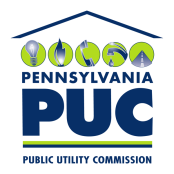  PUBLIC UTILITY COMMISSIONP.O. IN REPLY PLEASE REFER TO OUR FILE